UJIAN AKHIR SEKOLAH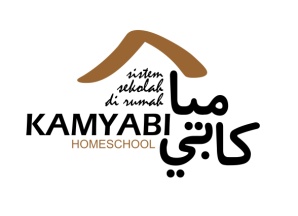 SEMESTER 2 TAHUN 2013/2014Pelajaran	: Bahasa Indonesia Waktu	: 90 MenitKelas		: vI (ENAM)PETUNJUK1. Sebelum mengerjakan baca Surat Al Fatihah, shalawat kepada Nabi SAW, dan Berdoa2. Baca Soal dengan tenang dan teliti3. Kerjakan Ujian sesuai waktu yang ditentukan dengan jujur
I. Isilah titi-titik di bawah ini dengan benar !Pemprov DKI Jakarta akan membuka jalur tranportasi air di kawasan Kali Ciliwung dan Banjir Kanal Barat. Jalur tranportasi merupakan salah satu upaya untuk menghindari kemacetan.Sumber. Metrov news.comPemprov DKI Jakarta akan membuka jalur transportasi air di ............Pemirsa, di Bekasi, seorang pelajar SD kelas 6 menemukan sebuah granat yang  masih aktif di bawah rel kereta api.Sumber berita tersebut di atas diperoleh dari ...........Dalam unsur drama terdapat alur eksposisi artinya adalah ........Opera Van Java yang tokohnya Sule, Nunung, dan sebagainya merupakan contoh drama ...........Naskah pidato terdiri atas tiga bagian, yaitu ...........“ Kita harus membersihkan halaman rumah”. kata ibu.Kalimat langsung di atas jika diubah menjadi kalimat tidak langsung adalah ......Semoga kita dapat memanfaatkan gedung ini dengan baik. Selamat menggunakan perpustakaan ini.Kalimat tersebut di atas merupakan pidato bagian .......Perhatikanlah laporan isi sebuah buku di bawah ini !Judul Buku   :  Einstein Aja Gak TauPenulis          :  Robert L. Wolke...............      :  Gramedia Pustaka Utama, JakartaTahun Terbit :  Januari 2003Tebal buku   :  284 halamanBuku ini memberi penjelasan ......dst.Kata yang tepat untuk melengkapi data Laporan isi buku di atas adalah .......Membaca puisi memperhatikan irama dan mimik.Mimik artinya adalah ........Baris pertama dan kedua pada pantun diebut ........Makna yang tidak tertulis di dalam bacaan disebut makna ........Mentari datang dipagi yang cerah.Makna kata datang adalah ......Surat yang berisi masalah kedinasan baik yang dibuat oleh perusahaan, organisasi pemerintah, maupun perorangan disebut surat ........Yogyakarta 3 maret 2013Penulisan dan tanda baca yang tepat pada tanggal surat di atas adalah .............Ibu membeli sayuran seperti bayam wortel  kangkung dan kol.Penulisan kalimat yang benar pada kalimat di atas adalah ....II. Jawablah pertanyaan di bawah ini dengan benar !Bacalah teks berita dari televisi di bawah ini !Harga beras terus naik diberbagai daerah. Kondisi ini diperparah oleh bencana alam yang terjadi di daerah. Pengaruh bencana banjir disejumlah daerah, dituding sebagai penyebab terus naiknya harga beras.Tulislah kesimpulan isi berita tersebut di atas!Bacalah penggalan drama di bawah ini !Edi   :  Di, besok jadikan datang ke pesta ultah Nina ?Fandi:  Iya, tapi aku belum beli kado, nih !Edi   :  Aku juga. Gimana kalau kita beli sama-sama.Fandi :  Oke, yuk !Tulislah kesimpulan isi dialog dari penggalan drama tersebut di atas!Jelaskan pengertianmu apa yang dimaksud dengan Latar, Tema, dan Alur!Bagaimanakah  cara berpidato yang baik?Tulislah langkah-langkah menulis pidato !Buatlah ringkasan dari pokok-pokok isi cerita sebuah buku yang pernah kamu baca, menjadi sebuah paragraf!Tulislah sebuah paragraf yang berisikan kata pembukaan pada naskah pidato bertemakan perpisahan kelas VI!Apa makna dari peribahasa di bawah ini?a) Air susu dibalas dengan air tubab) Berjalan sampai batas, berlayar sampai ke pulau9. Buatlah sebuah puisi sederhana dengan tema Petani!                                            10. Sebutkan bagian- bagian surat resmi !        